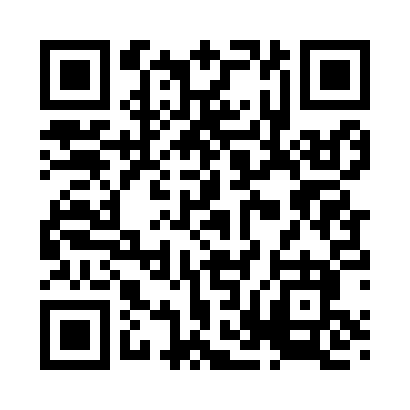 Prayer times for West Berne, New York, USAMon 1 Jul 2024 - Wed 31 Jul 2024High Latitude Method: Angle Based RulePrayer Calculation Method: Islamic Society of North AmericaAsar Calculation Method: ShafiPrayer times provided by https://www.salahtimes.comDateDayFajrSunriseDhuhrAsrMaghribIsha1Mon3:385:231:015:058:3810:232Tue3:395:241:015:058:3810:233Wed3:395:241:015:058:3810:224Thu3:405:251:015:058:3810:225Fri3:415:251:015:058:3710:216Sat3:425:261:025:058:3710:217Sun3:435:271:025:058:3710:208Mon3:445:271:025:058:3610:199Tue3:455:281:025:058:3610:1810Wed3:465:291:025:058:3510:1811Thu3:475:301:025:058:3510:1712Fri3:495:311:025:058:3410:1613Sat3:505:311:035:058:3410:1514Sun3:515:321:035:058:3310:1415Mon3:525:331:035:058:3210:1316Tue3:545:341:035:058:3210:1217Wed3:555:351:035:058:3110:1018Thu3:565:361:035:048:3010:0919Fri3:585:361:035:048:2910:0820Sat3:595:371:035:048:2910:0721Sun4:005:381:035:048:2810:0522Mon4:025:391:035:048:2710:0423Tue4:035:401:035:038:2610:0324Wed4:045:411:035:038:2510:0125Thu4:065:421:035:038:2410:0026Fri4:075:431:035:038:239:5827Sat4:095:441:035:028:229:5728Sun4:105:451:035:028:219:5529Mon4:125:461:035:018:209:5430Tue4:135:471:035:018:199:5231Wed4:155:481:035:018:179:51